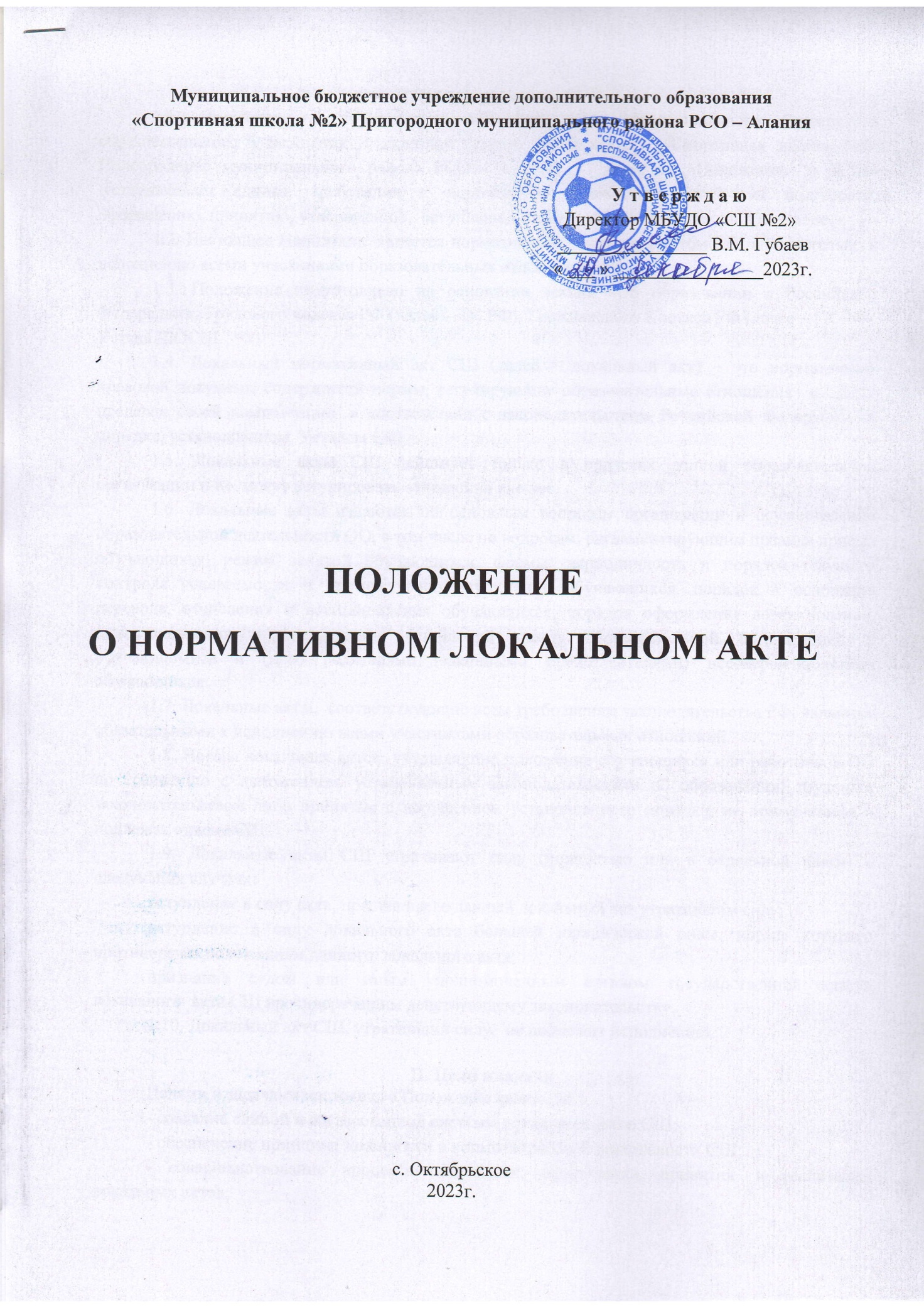 Муниципальное бюджетное учреждение дополнительного образования«Спортивная школа №2» Пригородного муниципального района РСО – Алания                                          У т в е р ж д а ю       Директор МБУДО «СШ №2»                                                                                           ________________ В.М. Губаев                                                                                                                                                                 « ___ » ________________2023г.ПОЛОЖЕНИЕ О НОРМАТИВНОМ ЛОКАЛЬНОМ АКТЕс. Октябрьское2023г.I. Общие положения1.1. Положение о нормативном локальном акте Муниципального бюджетного образовательного учреждения   дополнительного образования  «Спортивная школа №2» Пригородного муниципального района РСО - Алания    далее — «Положение» и «СШ»  устанавливает единые требования к нормативным локальным актам, их подготовке, оформлению, принятию, утверждению,  вступлению в силу,  внесению изменений и отмене.1.2. Настоящее Положение является нормативным локальным актом СШ и обязательно к исполнению всеми участниками образовательных отношений.1.3. Положение подготовлено на основании закона «Об образовании в Российской Федерации», Трудового кодекса РФ (далее – ТК РФ), Гражданского Кодекса РФ (далее – ГК РФ), Устава ДЮСШ.1.4. Локальный нормативный акт СШ (далее – локальный акт) – это нормативный правовой документ, содержащий нормы, регулирующие образовательные отношения   в СШ  в пределах своей компетенции  в соответствии с законодательством Российской Федерации,  в порядке, установленном  Уставом СШ.1.5. Локальные акты СШ действует только в пределах данной образовательной организации и не  могут регулировать отношения вне нее.1.6. Локальные акты издаются по основным вопросам организации и осуществления образовательной деятельности ОО, в том числе по вопросам, регламентирующим правила приема обучающихся, режим занятий обучающихся, формы, периодичность и порядок текущего контроля успеваемости и промежуточной аттестации обучающихся, порядок и основания перевода, отчисления и восстановления обучающихся, порядок оформления возникновения, приостановления и прекращения отношений между образовательной организацией и обучающимися и (или) родителями (законными представителями) несовершеннолетних обучающихся.1.7. Локальные акты,  соответствующие всем требованиям законодательства РФ, являются обязательными к исполнению всеми участниками образовательных отношений.1.8. Нормы локальных актов, ухудшающие положение обучающихся или работников ОО по сравнению с положением, установленным законодательством об образовании, трудовым законодательством либо принятые с нарушением установленного порядка, не применяются и подлежат отмене СШ.1.9. Локальные акты СШ утрачивают силу (полностью или в отдельной части) в следующих случаях:вступление в силу акта, признающего данный локальный акт утратившим силу;вступление в силу локального акта большей юридической силы, нормы которого противоречат положениям данного  локального акта;признание судом или иным уполномоченным органом государственной власти локального  акта СШ противоречащим действующему законодательству.1.10. Локальный акт СШ, утративший силу,  не подлежит исполнению.II. Цели и задачиЦелями и задачами настоящего Положение являются:- создание единой и согласованной системы локальных актов СШ;- обеспечение принципа законности в нормотворческой деятельности СШ;- совершенствование процесса подготовки, оформления, принятия  и реализации локальных актов;- предотвращение дублирования регулирования общественных и образовательных отношений в СШ.Ш. Виды локальных актов3.1. В соответствии с Уставом деятельность СШ регламентируется следующими видами локальных актов: положения, решения, приказы, распоряжения, постановления, инструкции, должностные инструкции, правила. Представленный перечень видов локальных актов не является исчерпывающим.3.2. Локальные  акты  СШ  могут быть классифицированы:а) на группы в соответствии с  компетенцией СШ:- локальные акты организационно-распорядительного характера;- локальные акты, регламентирующие вопросы организации образовательного процесса;- локальные акты, регламентирующие отношения работодателя с работниками и организацию учебно-методической работы;- локальные акты регламентирующие деятельность органов самоуправления СШ;- локальные акты, регламентирующие административную и финансово-хозяйственную деятельность;- локальные акты, обеспечивающие ведение  делопроизводства.б) по критериям:- по степени значимости: обязательные и  необязательные;- по сфере действия: общего характера и специального характера;- по кругу лиц: распространяющиеся на всех работников СШ и не распространяющиеся на всех работников организации;- по способу принятия: принимаемые руководителем СШ единолично и принимаемые с учетом мнения представительного органа участников образовательных отношений;- по сроку действия: постоянного действия и бессрочные с определенным сроком действия;- по сроку хранения:  постоянного хранения , 75 лет  и  другие.IV. Порядок подготовки  локальных актовВ ДЮСШ устанавливается следующий порядок подготовки  локальных актов:4.1. Инициатором подготовки локальных актов могут быть:- учредитель;- органы управления образованием;- администрация СШ в лице её руководителя, заместителей руководителя;- органы государственно-общественного управления СШ;- структурное подразделение СШ;- участники образовательных отношений.Основанием для подготовки локального акта могут также являться изменения в законодательстве РФ (внесение изменений, издание новых нормативных правовых актов).4.2.  Проект локального акта готовится отдельным работником или группой работников по поручению руководителя СШ, а также органом самоуправления СШ, который выступил с соответствующей инициативой.4.3. Подготовка локального акта включает в себя изучение законодательных и иных нормативных актов, локальных актов СШ, регламентирующих те вопросы, которые предполагается отразить в проекте нового акта, и на этой основе  выбор его вида, содержания и представление его в письменной форме.4.4. Подготовка наиболее важных локальных актов (проектов решений собраний, педсоветов, органов самоуправления, приказов, положений, правил) должна основываться на результатах анализа основных сторон деятельности СШ, тенденций её развития и сложившейся ситуации.4.5. По вопросам приема на работу, переводов, увольнений, предоставления отпусков, поощрений или привлечения сотрудников к дисциплинарной или материальной ответственности издаются приказы, в соответствии с ТК РФ.4.6. Проект локального  акта  подлежит обязательной правовой экспертизе и проверке на литературную грамотность, которые проводятся СШ самостоятельно либо с участием привлеченных специалистов. Локальный  акт, не прошедший правовую экспертизу,  не подлежит рассмотрению и принятию.4.7. Проект локального акта может быть представлен на  обсуждение. Формы представления для обсуждения могут быть различными, например, размещение проекта локального акта на информационном стенде в месте, доступном для всеобщего обозрения, на школьном сайте, направление проекта заинтересованным лицам, проведение соответствующего собрания с коллективным обсуждением проекта локального акта и т.д.4.8. При необходимости локальный акт проходит процедуру согласования.4.9. Сроки и порядок разработки проекта локального акта, порядок его согласования устанавливается локальным актом по ведению делопроизводства в СШ.V. Порядок принятия и утверждения локального акта5.1. Локальный акт, прошедший правовую и литературную экспертизу, а также  процедуру согласования, подлежит принятию и утверждению руководителем СШ в  соответствии с  Уставом ОО.5.1. Локальные акты СШ могут приниматься руководителем, общим собранием трудового коллектива, советом трудового коллектива, педагогическим советом, Методическим советом, органом государственно-общественного управления либо иным органом самоуправления СШ, наделенным полномочиями по принятию локальных актов в соответствии с уставом СШ – по предметам их ведения и компетенции.5.2. При принятии локальных актов, затрагивающих права обучающихся, учитывается мнение советов обучающихся, советов родителей, представительных органов обучающихся.5.3. Не подлежат применению локальные акты, ухудшающие положение работников по сравнению с трудовым законодательством, коллективным договором, соглашениями, а также локальные акты, принятые с нарушением порядка учета мнения представительного органа работников.5.4. Прошедший процедуру принятия локальный акт утверждается руководителем СШ. Процедура утверждения оформляется либо подписью, либо приказом руководителя СШ.5.5. Локальный акт  вступает в силу с момента, указанного в нем, либо, в случае отсутствия такого указания, по истечении 7 календарных дней с даты принятия данного локального акта.Датой принятия локального акта, требующего  утверждения руководителем СШ, является дата такого утверждения.5.6. После утверждения локального акта проводится процедура ознакомления с ним участников образовательных отношений, на которых распространяются положения  данного локального акта. Ознакомление  с локальным актом  оформляется в виде росписи   ознакомляемых лиц с указанием даты ознакомления либо на самом локальном акте, либо на отдельном листе ознакомления, прилагаемым к нему, либо в отдельном журнале.VI. Оформление локального актаОформление локального акта выполняется в соответствии  с требованиями «Государственной системы документационного обеспечения управления. Основные положения. Общие требования к документам и службам документационного обеспечения», а также нормами «Унифицированной системы документации. Унифицированная система организационно-распорядительной документации. Требования к оформлению документов. ГОСТ Р 6.30-2003″ (утв. Постановлением Госстандарта России от 03.03.2003 N 65-ст «О принятии и введении в действие государственного стандарта Российской Федерации»). При этом:6.1. Структура локального акта должна обеспечивать логическое развитие темы правового регулирования. Если требуется разъяснение целей и мотивов принятия локального акта, то в проекте дается вступительная часть – преамбула. Положения нормативного характера в преамбулу не включаются.6.2. Нормативные предписания оформляются в виде пунктов, которые нумеруются арабскими цифрами с точкой и заголовков не имеют. Пункты могут подразделяться на подпункты, которые могут иметь буквенную или цифровую нумерацию.6.3. Значительные по объему локальные акты могут делиться на главы, которые нумеруются римскими цифрами и имеют заголовки.6.4. Если в локальном акте приводятся таблицы, графики, карты, схемы, то они, как правило, должны оформляться в виде приложений, а соответствующие пункты акта должны иметь ссылки на эти приложения.6.5. Локальный акт с приложениями должен иметь сквозную нумерацию страниц.6.6. Локальный акт излагается на государственном языке  РФ и должен соответствовать литературным нормам.6.7. Структура локального акта должна быть логически обоснованной, отвечающей целям и задачам правового регулирования, а также обеспечивающей логическое развитие и правильное понимание данного локального акта.6.8. В локальных актах даются  определения вводимых юридических, технических и других специальных терминов, если они не являются общеизвестными и неупотребляемыми в законодательстве Российской Федерации и региональном законодательстве.6.9. Не допускается переписывание с законов. При необходимости это делается в отсылочной форме.VII. Основные  требования к локальным актамЛокальные акты СШ должны соответствовать следующим требованиям:7.1. ПоложениеL должно содержать следующие обязательные реквизиты: обозначение вида локального акта; его   наименование, грифы: принято, утверждено,  согласовано; регистрационный номер, текст, соответствующий его наименованию; отметку о наличии приложения и  согласования.7.2. Правиладолжны содержать следующие обязательные реквизиты :обозначение вида локального акта; его наименование, грифы принятия и утверждения; текст,  соответствующий его наименованию; отметку о наличии приложения, регистрационный номер.7.3. Инструкциидолжны содержать следующие обязательные реквизиты: обозначение вида локального акта; его наименование;  грифы  принятия и утверждения; текст, соответствующий его наименованию; отметку о наличии приложения; регистрационный номер.7.4. Постановлениедолжно содержать следующие обязательные реквизиты: обозначение вида локального акта, его наименование, место и дату принятия, текст, соответствующий его наименованию; должность, фамилию, инициалы и подпись лица, вынесшего постановление; оттиск печати.7.5. Решениядолжны содержать следующие обязательные реквизиты:  обозначение вида локального акта; место и дату принятия,  текст, должность, фамилию, инициалы и подпись лица, принявшего решение, оттиск печати.7.6. Приказы и распоряжения руководителя ДЮСШ должны содержать следующие обязательные реквизиты: обозначение вида локального акта и его наименование; место и дату принятия, регистрационный номер,    текст, должность, фамилию, инициалы и подпись руководителя ДЮСШ. Приказы и распоряжения выполняются на бланке ДЮСШ.7.7. Протоколы и актыдолжны содержать следующие обязательные реквизиты: обозначение вида локального акта;  место и дату принятия, номер; список присутствующих; текст, содержащий повестку дня, описание хода, порядка и процедуры совершаемых определенных (юридически значимых) действий либо отсутствие определенных фактов; должность, фамилию, инициалы и подпись лица (лиц), составивших или принимавших участие в составлении протокола или акта.7.8. Методические рекомендациидолжны содержать следующие обязательные реквизиты:  обозначение вида локального акта, место и дату принятия,  его наименование,  текст, соответствующий его наименованию и содержащий указание на вид, наименование и дату принятия правил или инструкций, нормы которых разъясняются, конкретизируются или детализируются методическими рекомендациями;  должность, фамилия, инициалы лица (лиц), составивших методические рекомендации.7.9. Программы и планыдолжны содержать следующие обязательные реквизиты: обозначение вида локального акта; место и дату принятия, наименование и текст локального акта, соответствующие его наименованию.7.10. Должностная инструкцияДолжностная инструкция работника должна содержать следующие разделы: общие положения;  основные задачи,  права,  предоставляемые работнику и его обязанности; взаимодействия; ответственность за некачественное и несвоевременное выполнение  (неисполнение) обязанностей, предусмотренных должностной инструкцией;  требования к работнику.При разработке должностных инструкций работников рекомендуется руководствоваться  Приказом Минздравсоцразвития РФ от 14 августа 2009 года № 593 «Об утверждении Единого квалификационного справочника должностей руководителей, специалистов и служащих, раздел «Квалификационные характеристики должностей работников образования».7.11. При подготовке локальных актов, регулирующих социально-трудовые отношения (например, коллективный договор, правила внутреннего распорядка и др.) следует руководствоваться рекомендациями о них.7.12. Среди локальных  актов СШ высшую юридическую силу имеет Устав СШ. Поэтому  принимаемые в СШ локальные акты не должны противоречить  его Уставу.VIII. Документация8.1. Локальные акты проходят процедуру регистрации в специальном журнале.8.2. Обязательной регистрации подлежат положения, правила, инструкции, приказы и распоряжения руководителя СШ.8.3. Регистрацию локальных актов осуществляет ответственный за ведение делопроизводства согласно инструкции по делопроизводству в СШ.8.4. Регистрация положений, правил и инструкций осуществляется не позднее дня их утверждения руководителем СШ, приказов и   распоряжений руководителя СШ — не позднее дня их издания.IX. Порядок внесения изменения и дополнений в локальные акты9.1. В действующие в СШ локальные акты могут быть внесены изменения и дополнения.9.2. Порядок внесения изменений и дополнений в локальные акты ДЮСШ определяется в самих локальных актах. В остальных случаях изменения и дополнения осуществляются в следующем порядке:9.2.1. внесение изменений и дополнений осуществляется в порядке, установленном в локальном нормативном акте, на основании которого вносятся изменения;9.2.2. изменения и дополнения в локальные акты: положения принятые без согласования с органом управления (самоуправления), правила, инструкции, программы, планы, постановления, решения, приказы и распоряжения руководителя СШ, вносятся путем издания приказа руководителя СШ о внесении изменений или дополнений в локальный нормативный акт;9.2.3. изменения и дополнения в положения, принятые после согласования с органом государственно-общественного управления (самоуправления),  вносятся путем  издания приказа руководителя СШ о внесении изменений или дополнений в локальный акт с предварительным получением от него согласия.9.3. Изменения и дополнения в локальный акт вступают в силу с даты, указанной в приказе о внесении изменений или дополнений в локальный нормативный акт, а в случае отсутствия указания в нем даты —  по истечению 7 календарных дней с даты вступления приказа о внесении изменений или дополнений в локальный акт в силу.9.4. Изменения и дополнения в предписания и требования, протоколы и акты, методические рекомендации, акты о признании локальных актов утратившими силу, не вносятся.X.  Заключительные положения10.1. Настоящее Положение подлежит обязательному согласованию с органом самоуправления СШ.10.2. Положение вступает в силу с даты его утверждения руководителем СШ.10.3. Положение утрачивает силу в случае принятия нового Положения о локальных актах.10.4. Вопросы, не урегулированные  настоящим Положением, подлежат урегулированию в соответствии с действующим законодательством РФ, Уставом СШ и иными локальными нормативными актами СШ.Примечание. 1. Разделы 6 и 7 Положения  могут быть оформлены в виде Инструкции, прилагаемой к нему, а в Положении делается только отсылка. То же можно сделать и с рядом других разделов или отдельных пунктов по усмотрению разработчика.2.  За неисполнение или ненадлежащее исполнение требований, установленных в локальных актах СШ:сотрудники СШ несут ответственность в соответствии с Уставом ОО, ТК РФ;обучающиеся, воспитанники, их родители (законные представители), несут ответственность в порядке и формах, предусмотренных законодательством РФ, локальными нормативными актами СШ,  Уставом СШ.